Добрый день, уважаемые родители!Сегодня,  21.04.2020   вторник, и мы предлагаем Вам следующие задания для выполнения с детьми.1. Развитие речи«С.Есенин «Черемуха» Предложите ребенку  отгадать загадку:Она приходит с ласкоюИ со своею сказкою.Волшебной палочкойВзмахнет,В лесу подснежникРасцветет.  (Весна.)Игра «Приметы Весны» - проводится с использованием мяча.Вы кидаете ребенку мячик, а он называет приметы весны, затем кидает мяч Вам обратно (Вы тоже можете называть приметы). - солнце светит ярко и греет;- тает снег, с крыш капает капель;- появляются проталинки на земле;- дни становятся длиннее, а ночи короче;- бегут весенние ручейки;- вся природа просыпается от зимнего сна;- на деревьях и кустах появляются листья;- птицы прилетают с теплых стран, строят гнезда;- от спячки просыпаются зимующие звери;- на полянках зацветают цветы;- появляются насекомые. Прочитайте стихотворения о весне.ЛасточкаУлетела ЛасточкаЗа тридевять земель...Возвращайся, Ласточка!На дворе апрель.Возвращайся, Ласточка!Только не одна:Пусть с тобою, Ласточка,Прилетит Весна! (Борис Заходер)Пришла веснаШумят леса, цветет земля,Поет-звенит ручей:«Пришла весна, пришла весна —В одежде из лучей!»Ликуют детские сердца,Стремясь в простор лугов:«Пришла весна, пришла веснаВ гирлянде из цветов!» (Мария Пожарова)  Из года в год весна приходит на землю, вызывая самые разные чувства у людей. Почти 100 лет назад было написано стихотворение «Черёмуха». Его автор С. А. Есенин, русский народный поэт. Стихи Есенина полны звуков, запахов и красок. Он называл свои стихи песней и говорил, что его песня отзовётся и останется в людских сердцах.Спросите у ребенка:- Как ты думаешь, почему Есенин писал стихи о природе? (хотел, чтобы люди узнали, какую он видел красоту, чем он любовался, чему радовался; с помощью стихов можно сказать красиво о природе; чтобы рассказать о том, как выглядит черёмуха, когда цветёт; чтобы мы узнали о его чувствах, желаниях)  Сегодня    прочитаем  и постараемся запомнить отрывок  стихотворения «Черёмуха»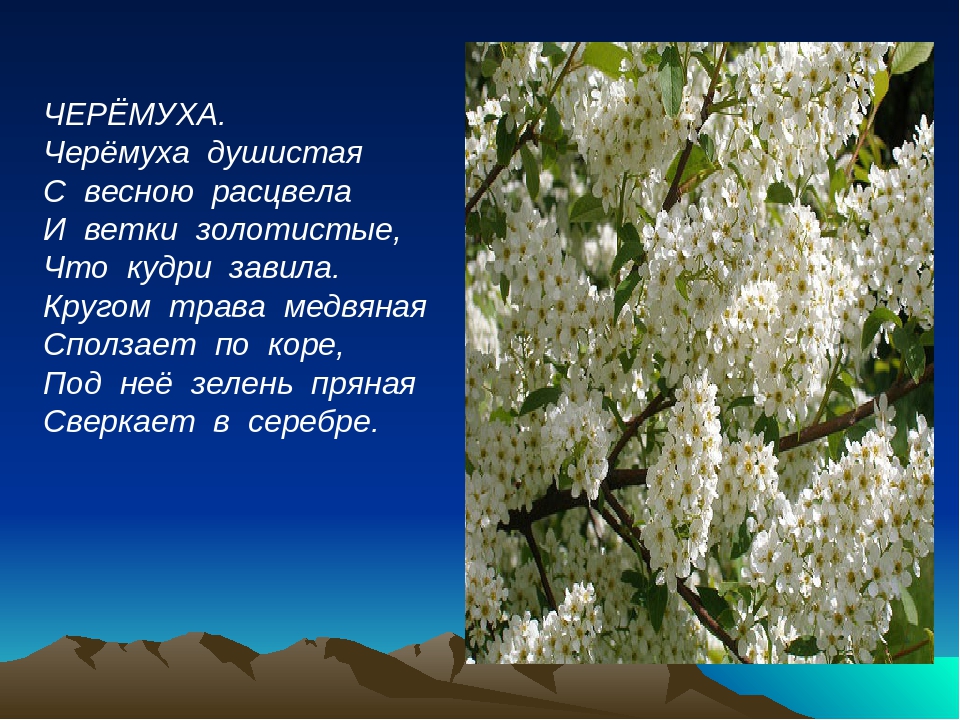  Задайте ребенку вопросы:- Тебе понравилось стихотворение? -   Какие эмоции у тебя   вызвало это стихотворение?   -  О чём рассказал поэт в стихотворении? (о черёмухе, о ручье) - Что понравилось в стихотворении?  2. Рисование«Ветка вербы»Цель: Закрепить представление о признаках наступающей весны; учить рисовать краской изогнутые линии;  учить  передавать характерные особенности; закреплять навыки рисования акварелью.https://yandex.ru/video/preview/?filmId=274004452413651509&text=как+нарисовать+вербу+карандашом+поэтапно+для+детей3. Двигательная деятельность Цель: Упражнять детей в длительном беге, развивая выносливость (во дворе);  повторить игровые упражнения с прыжками, мячом.Игровые упражнения: «Пройди – не задень»   (игры с ходьбой и бегом)На полу расставляются кегли (другие подручные предметы) в два ряда. Расстояние между рядами – 35-40 см, а между кеглями одного ряда – 15-20 см. Дети должны пройти или пробежать по коридорчику, не задев кегли.    «Перебрось и поймай»:  ребенок свободно располагается в помещении или во дворе,  в руках держит мяч. По сигналу   «Начинай!» ребенок  подбрасывают мяч вверх, и ловит его.   Считаете, сколько раз сумеет поймать мяч и не уронить его. Спасибо за внимание, жду обратной связи.